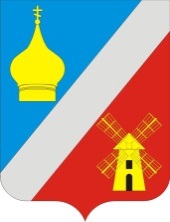 АДМИНИСТРАЦИЯФедоровского сельского поселенияНеклиновского района Ростовской областиПОСТАНОВЛЕНИЕ«17» июня 2016г.                                № 67                                     с. Федоровка В связи с установившейся на территории Ростовской области сухой, жаркой и ветреной погодой, руководствуясь статьей 30 Федерального закона от 21.12.1994 №69-ФЗ «О пожарной безопасности», статьей 4 Областного закона от 25.11.2004 №202-ЗС «О пожарной безопасности», Постановлением Администрации Ростовской области от 05.07.2012г. № 602 «О реализации мер пожарной безопасности в Ростовской области», в целях предупреждения возникновения пожаров на территории Федоровского сельского поселения, Администрация Федоровского сельского поселения   на основании решения КЧС и ОПБ Федоровского поселения № 4 от 17.06.2016г постановляю:Ввести с 18 июня  2016 года по 08 июля 2016 года на территории Федоровского сельского поселения противопожарный режим.На период действия  противопожарного режима установить дополнительные требования пожарной безопасности:Установить запрет на разведение костров, проведение работ с применением открытого огня на участках, расположенных в непосредственной близости от строений и мест с наличием растительности.Организовать патрулирование добровольными пожарными территорий населенных пунктов Федоровского сельского поселения и прилегающих территорий с первичными средствами пожаротушения  докладом в ЕДДС Неклиновского района каждые 3 часа. В случае обнаружения очагов возгорания, незамедлительно привлекать членов добровольной пожарной дружины для ликвидации очага возгорания до прибытия подразделения поджарой охраны. Подготовить и содержать в готовности к применению имеющуюся водовозную и землеройную технику. Организовать силами сотрудников Администрации Федоровского сельского поселения информирование и проведение соответствующей разъяснительной работы с гражданами о соблюдении правил пожарной безопасности и действиях при пожаре. Оборудовать защитными противопожарными полосами населенные пункты, расположенные в непосредственной близости от территорий подверженных ландшафтным пожарам.Усилить работу по выявлению и привлечению к административной ответственности юридических и физических лиц за правонарушения, связанные со сжиганием мусора, сухой растительности на территории Федоровского сельского поселения, предприятий и за их пределами.Подготовить список жителей населенных пунктов поселения, ответственных за соблюдение мер пожарной безопасности и оповещения при пожаре. (Приложение №1).3. Опубликовать (обнародовать) настоящее постановление в установленном законодательством порядке и разместить на официальном сайте Федоровского сельского поселения  в сети Интернет.4. Настоящее постановление вступает в силу после его официального опубликования (обнародования).5. Контроль за выполнением настоящего постановления оставляю за собой.Глава Федоровскогосельского поселения                                                                В.Н. Гринченко                                                               Приложение                                                                                                  к Постановлению Федоровского                                                                             сельского поселения                                                                          от 17.06.2016 №67Списокжителей населенных пунктов поселения, ответственных за соблюдением мер пожарной безопасностиО введении противопожарного режима  на территории Федоровского сельского поселенияНаселенный пунктФ.И.О.№ телефонас. ФедоровкаЛиверко Юрий Александрович Едалов Василий НиколаевичМитченко Александр Стефанович892861673998928163147489287621415с. ЕфремовкаНикитин Геннадий ЮрьевичКушнарев Александр СавельевичМаткин Геннадий Владимирович892810573798928761114389281380076х. ПетровскийДуброва Валентина Федоровна41130х. НовофедоровскийШевченко Василий Трофимович89287786545с. МалофедоровкаЛихонин Николай КонстантиновичАлексеенко Ольга Владимировна8928171586589286103073ч. ЧекилевБондаренко Николай МихайловичКолесникова Светлана Васильевна8928187006189280133499х. МалокомаровскийЗагородний Евгений Николаевич89281920566х. МихайловкаПономарев Григорий НиколаевичДеханов Василий Васильевич8928173757289287530734х. АтамановкаКарпенко Александр Петрович89281774337х. КотломинФилина Анна Анатольевна89281398572х. ОфентальСачко Александр Петрович89287530737х. ОболонскийЧилашвили Михаил Элизбарович89286148192х. НовохрещатикЩербаков Сергей Петрович89298204130